Studieprogram og emner på tvers ved NTNUDette notatet er utarbeidet på bestilling fra Rambøll i forbindelse med KVU-arbeidet 2013. Notatet presenterer følgende tallmateriale:Dekomponering av den totale studiepoengproduksjonen 2012 i to dimensjoner, studenttilhørighet og emnetilhørighet. Studieprogram, emner og krysskoplinger 2013Data er hentet fra FS og bearbeidet av Ivar Pettersen og Tone Merethe Aasen i august 2013. Datakilder og forutsetninger for tallmaterialet er inkludert for hvert av de to punktene.1. Dekomponering av den totale studiepoengproduksjonen 2012 i to dimensjoner: Studenttilhørighet og emnetilhørighet. Tallmaterialet er basert på følgende datakilder:FS 568.001 Resultatliste vurderingFS 011.002 Registrerte studenterFS 220.010 EmnetabellNoen forutsetninger/kommentarer:Studentenes fakultetstilhørighet er identifisert av hovedstudieprogram i tilfeller hvor studenter har flere studieretterProduksjonstallene bestått produksjon eksklusiv perspektivemner og ex. phil-emner (tabellene 1, 1a og 1b)Produksjonstallene er ikke korrigerte for gjentakProduksjonstallene er fra kalenderåret 2012Produksjonsdata er «vasket» for duplikat observasjoner for å forsøke å fjerne registreringer av obligatorisk aktivitet (student, emne og semester definerer en unik observasjon)Tabell 1: Studiepoengproduksjon (i årsenheter) gruppert etter emne- og studie tilhørighet. 2012Figur 1: Aggregert kryssproduksjon. Se andel lånt og andel fremmed i tabell 1Tabell 1a: Andeler med utgangspunkt i total produksjon etter studentenes fakultet. Leses «bortover»Tolkningseksempel: 15,5 prosent av HF- studentenes produksjon er registrert i emner som tilhører SVT-fakultetet.Tabell 1b: Andeler med utgangspunkt i total produksjon i fakultetenes emneportefølje. Leses «nedover»Tolkningseksempel: 9,5 prosent av produksjonen i SVTs emner kommer fra HF-studenterFigur 2: Andel meldt sammenlignet med andel bestått2. Studieprogram, emner og krysskoplinger mellom dem 2013Tallmaterialet er basert på følgende datakilder:220.001 Emnetabell221.001 Emnesamlingstabell230.001 Fagtabell230.002 Studieretningstabell230.003 Studieprogramtabell233.001 StedtabellDet tas forbehold om eventuelle feilregistreringer i FS.Tabell 2a. Antall studieprogram 2013 fordelt på fakultetTabell 2b. Antall studieprogram 2013 fordelt på fakultet og nivåStudieprogram og emnerDet er register 347 aktive studieprogram i FS vår og høst 2013, inkludert ph.d. program og EVU. Studieprogrammene settes sammen av en emneportefølje som omfatter totalt 3944 emner. Merk at en del emner produserer få studiepoeng – fordeling av studiepoengproduksjon pr emne er ikke en del av tallmaterialet i dette notatet.Hvert studieprogram omfatter et antall emner som i hovedsak leveres fra eget fakultet, men mange studieprogram henter også emner fra andre fakultet. Tabell 3 oppsummerer hvor hvert fakultet henter emner til sine studieprogram. Merk at mange emner gjenbrukes i flere studieprogram. I tabell 3 kan altså et emne være tellet flere ganger dersom det er benyttet i flere studieprogram. Figur 3 på neste side illustrerer omfanget av gjenbruk av emner.Tabell 3. Kopling mellom studieprogramtilhørighet og emnetilhørighetTabell 3 leses altså som følger (eksempel):AB-fakultetet bruker i alt 260 emner i sine studieprogram (og som kommentert over, kan dette tallet inkludere gjenbruk av emner). 214 av disse emnene leveres fra AB-fakultetet selv, men 3 emner hentes fra HF, 2 fra IME, 9 fra IVT, og ett fra henholdsvis NT og SVT. AB henter altså 16 emner fra andre fakultet som en del av sine studieprogram. I tillegg er det 30 emner registrert hos NTNU Videre der AB står som ansvarlig fakultet for studieprogrammet. Det antas at disse emnene i praksis leveres av AB. Det betyr at AB henter 6 % av emnene som inngår i deres studieprogram fra andre fakultet. Samtidig viser tabellen at AB låner ut emner til studieprogram hos HF, IVT og SVT fakultetene.Figuren under viser hvor mange av NTNUs emner som tilbys i mer enn ett studieprogram. Figuren leses slik:I 2013 har NTNU 729 emner som tilbys i to studieprogram. 449 emner tilbys i 3 studieprogram, osv. To emner tilbys i henholdsvis 38 og 40 studieprogram. Det er KULT 8851 og KULT 8850 – begge er vitenskapsteori på ph.d.-nivå.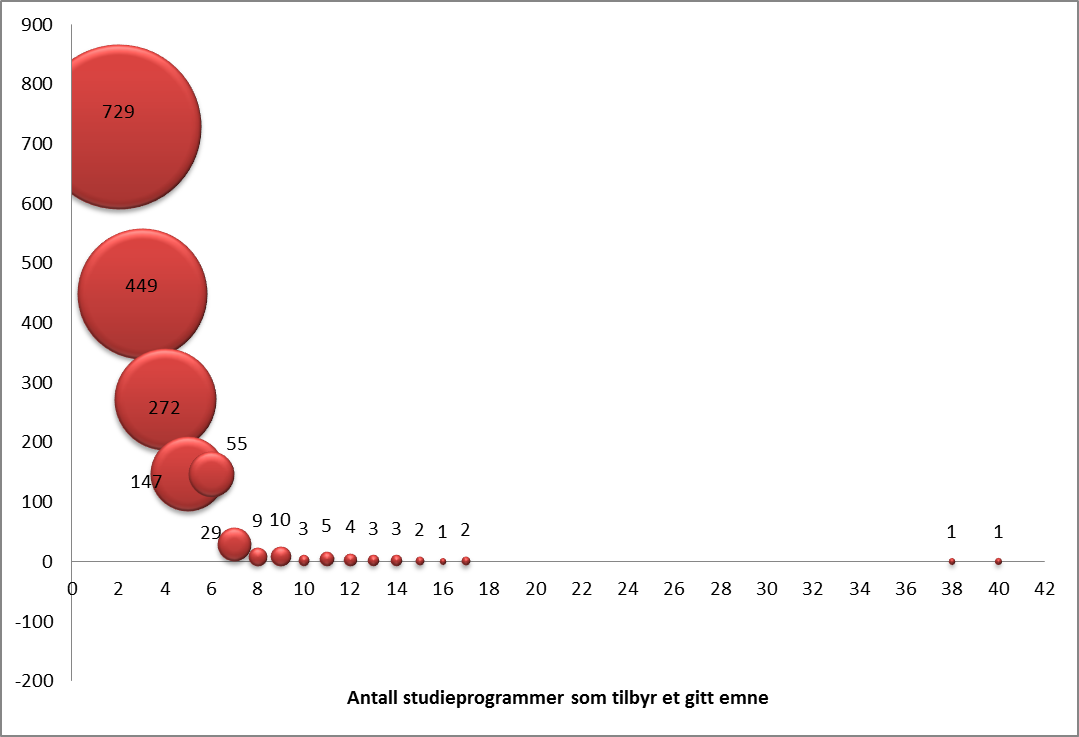 Figur 3: Gjenbruk av emnerEmnetilhørighetEmnetilhørighetEmnetilhørighetEmnetilhørighetEmnetilhørighetEmnetilhørighetEmnetilhørighetABHFIMEIVTDMFNTSVTSumAndel låntStudenttilhørighetAB46071120094896.0 %StudenttilhørighetHF20196140901229395254623.0 %StudenttilhørighetIME1301530191615174198322.8 %StudenttilhørighetIVT22463481890916941252325.1 %StudenttilhørighetDMF2111217395127825.5 %StudenttilhørighetNT122318563195841142632.8 %StudenttilhørighetSVT522014817936263597421014.6 %Sum511229623972418832133741681395820.2 %Andel fremmed10.0 %14.6 %36.2 %21.8 %11.2 %28.4 %13.7 %20.2 %EmnetilhørighetEmnetilhørighetEmnetilhørighetEmnetilhørighetEmnetilhørighetEmnetilhørighetEmnetilhørighetStudentperspektivABHFIMEIVTDMFNTSVTLåntStudenttilhørighetAB94.0 %1.5 %0.3 %2.4 %0.0 %0.1 %1.8 %6.0 %StudenttilhørighetHF0.8 %77.0 %1.6 %3.5 %0.5 %1.1 %15.5 %23.0 %StudenttilhørighetIME0.1 %1.5 %77.2 %9.6 %0.3 %7.6 %3.7 %22.8 %StudenttilhørighetIVT0.9 %1.8 %13.8 %74.9 %0.3 %6.7 %1.6 %25.1 %StudenttilhørighetDMF0.2 %1.4 %1.6 %0.1 %94.5 %0.6 %1.6 %5.5 %StudenttilhørighetNT0.1 %1.6 %22.3 %3.9 %2.1 %67.2 %2.9 %32.8 %StudenttilhørighetSVT0.1 %5.2 %3.5 %4.3 %0.9 %0.6 %85.4 %14.6 %EmnetilhørighetEmnetilhørighetEmnetilhørighetEmnetilhørighetEmnetilhørighetEmnetilhørighetEmnetilhørighetEmneperspektivABHFIMEIVTDMFNTSVTStudenttilhørighetAB90.0 %0.3 %0.1 %0.5 %0.0 %0.0 %0.2 %StudenttilhørighetHF3.9 %85.4 %1.7 %3.7 %1.4 %2.2 %9.5 %StudenttilhørighetIME0.2 %1.3 %63.8 %7.9 %0.7 %11.3 %1.8 %StudenttilhørighetIVT4.3 %2.0 %14.5 %78.2 %1.0 %12.6 %1.0 %StudenttilhørighetDMF0.3 %0.5 %0.5 %0.0 %88.8 %0.3 %0.3 %StudenttilhørighetNT0.2 %1.0 %13.3 %2.3 %3.7 %71.6 %1.0 %StudenttilhørighetSVT1.0 %9.6 %6.2 %7.4 %4.3 %1.9 %86.3 %«Fremmed» prod.10.0 %14.6 %36.2 %21.8 %11.2 %28.4 %13.7 %FakultetskoderAntall studieprogramAntall emnekombinasjoner61 AB13962 HF967163 IME372164 IVT472865 DMF18766 NT422867 SVT9464Totalt347228ÅrsstudiumBachelorMasterph.d.EVUAnnet 61 AB1191162 HF172533515163 IME32218364 IVT113112265 DMF187266 NT33249367 SVT11144014123Totalt374616656384Studie-program- tilhørighetEmnetilhørighetEmnetilhørighetEmnetilhørighetEmnetilhørighetEmnetilhørighetEmnetilhørighetEmnetilhørighetEmnetilhørighetEmnetilhørighetEmnetilhørighetNTNU VidereABHFIMEIVTDMFNTSVTTotaltAndel lånte emnerAB30214329112606%HF8411025111115122810%IME1998774768590113321%IVT10615236614784077180312%DMF431132601133318,5%NT2914118272496150122319%SVT3423414234175140118857,5%Totalt653233112611091596307101117377865-